QUOTE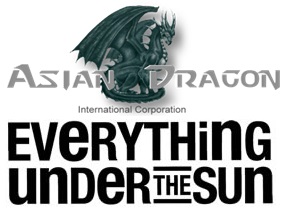 CIF Quote Brazilian Sugar I45Date: July 20, 2017Quote # 217-0720059Expiration Date: July 29, 2017	Sales@asiandragonintl.comAsian Dragon InternationalMyla BaracinaID PPL17072088ADIWe are pleased to offer you a quotation for refine Brazilian sugar Icumsa 45 for the five requested destinations by email.Portugal – LagosSugar |	12,500 tonDelivery:	SpotPort:	Lagos Details:	LC 100% confirmed, irrevocable, transferableEgypt - Alexandra Port or Damietta PortSugar |	50,000 ton monthly / 600,000 ton annualDelivery:	Every monthPort:	Egypt - Alexandra Port or Damietta port – Africa (to be                                            confirmed on port)  seller choice Total one year:	600,000 M.tonDetails:	100% confirmed, irrevocable. transferable at sight LC - every shipment.Required Transferable Pro-forma Bond 5%. (for bank purpose only)Ghana – Accra PortSugar |	35,000 ton monthly / 420,000 ton annualDelivery:	Every MonthPort:	Ghana country - Accra Port Total one year:	420,000 M.tonDetails:	100% confirmed, irrevocable, Non-transferable at sight LC - every shipment.Required Transferable Pro-forma bond 3% (for bank purpose only) Packaging:	Packing 50 kg. POLY LINED JUTE BAGS IN 1 M. TON BAGS.Ivory Coast – Abidjan PortSugar |	12,500 ton trail orderDelivery:	SPOT - If trial order is okay, then continue for 12-month delivery / every month Port:	Ivory Coast - Abidjan Port.Total one year:	150,000 M.tonDetails:	Payments 100% confirmed, irrevocable, non-transferable USANCE at sight LC.Dubai – Jebel Ali PortSugar |	42,000 ton monthly / 500,000 ton annualDelivery:	Every MonthPort:	Dubai – Jebel Ali Port Total one year:	500000 M.tonDetails:	100% confirmed, irrevocable, non-transferable at sight SBLC in loading port.Required Transferable Pro-forma Bond 5%. (for bank purpose only).Note:CIF PRICE (Cost, Insurance and Freight):CIF price means our company shall take care of the shipment of the goods to your destination port, so the price includes the actual costof goods, shipment freight charges and Insurance cover. If you buy on CIF basis, our company shall insure the goods and we shall ship the goods directly to your destination port. We always advise all clients to buy CIF method if you do not import this particular productregularly, in order to avoid extra taxes and customs duties, which may apply.Payment termsThis is a quotation on the goods named, subject to the conditions noted aboveConfirmations for above Quotes can be done separately, please confirm order by sending LOI, ICPO + Import license, specified by Quote # 217-0720059 / Port……Internal order number / SKUdescriptiondescriptiondescriptionSell Price MTBrazilian sugar Icumsa 45Brazilian sugar Icumsa 45Brazilian sugar Icumsa 45CIF pricePPL-SUG-3800-708-331SugarI 45Origin Brazil$ 328.00Internal order number / SKUdescriptiondescriptiondescriptionSell Price MTBrazilian sugar Icumsa 45Brazilian sugar Icumsa 45Brazilian sugar Icumsa 45CIF pricePPL-SUG-3800-708-331SugarI 45Origin Brazil$ 319.00Internal order number / SKUdescriptiondescriptiondescriptionSell Price MTBrazilian sugar Icumsa 45Brazilian sugar Icumsa 45Brazilian sugar Icumsa 45CIF pricePPL-SUG-3800-704-50BASugarI 45Origin Brazil$ 319.00Internal order number / SKUdescriptiondescriptiondescriptionSell Price MTBrazilian sugar Icumsa 45Brazilian sugar Icumsa 45Brazilian sugar Icumsa 45CIF price SpotPPL-SUG-3800-708-331SPSugarI 45Origin Brazil$ 330.00CIF pricePPL-SUG-3800-708-331SugarI 45Origin Brazil$ 315.00Internal order number / SKUdescriptiondescriptiondescriptionSell Price MTBrazilian sugar Icumsa 45Brazilian sugar Icumsa 45Brazilian sugar Icumsa 45CIF pricePPL-SUG-3800-704-50BASugarI 45Origin Brazil$ 318.00